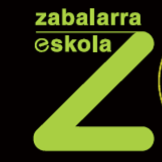 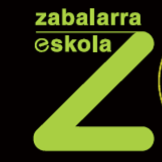 1.IRADOKIZUNA EDO ERREKLAMAZIOA EGITEN DUENAREN DATUAK    1. DATOS DE QUIEN REALIZA LA SUGERENCIA O RECLAMACIÓN2.IRADOKIZUN EDO ERREKLAMAZIOAREN DESKRIPZIOA/ARRAZOIA 2.DESCRIPCIÓN/MOTIVO DE LA SUGERENCIA O RECLAMACIÓNSinadura  /Firma:_____________________________   Data/Fecha:_______________________IzenaNombreAbizenakApellidosHelbideaDirecciónP.K.C.P.NAN/ DNINIFTelf.E-postaCorreo-eIkaslea Alumna(o)Ikastetxeko langileaTrabajadora(or)del centroGuraso edo tutoreaPadre,madre o tutor(a)Erantzunaren dataFecha de respuestaErantzun duenaren sinaduraFirma de quien ha respondidoErantzuteko bidea iradokizuna edo erreklamazioa egiteko erabili dena izango da.El método de respuesta será el utilizado para hacer la sugerencia o reclamación.Erantzuteko bidea iradokizuna edo erreklamazioa egiteko erabili dena izango da.El método de respuesta será el utilizado para hacer la sugerencia o reclamación.